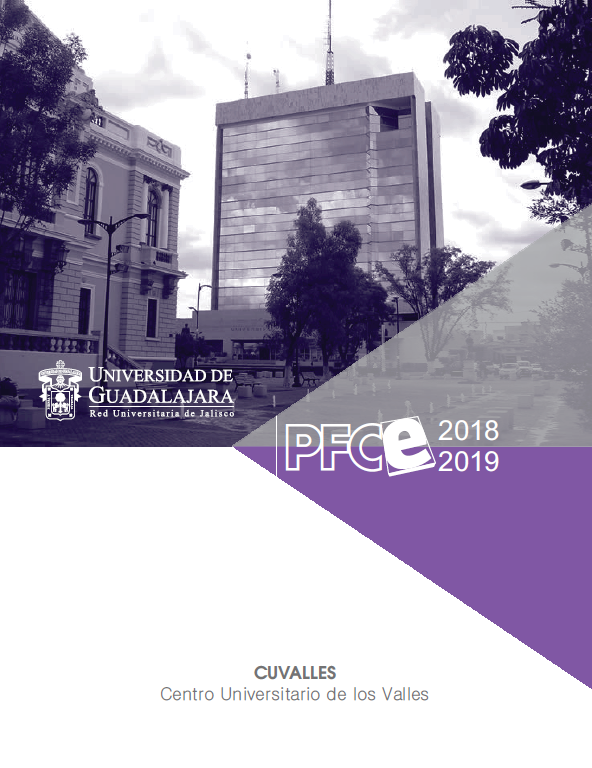 Análisis de la autoevaluación académica 1. Análisis de cobertura con equidad  Este análisis es del ámbito institucional 2. Análisis de programas de estudios flexibles e integralesTodos los PE se imparten bajo la modalidad presencial optimizada, los realizan con apoyo de las TIC y por tanto son menos rígidos y enciclopédicos que los convencionales. Existe un estudio de seguimiento de egresados y mercado laboral realizado por el Centro de Estudios Estratégicos para el Desarrollo realizado en 2013, y en 2017 se está llevando a cabo la actualización del documento por parte de la Consultora ACSI. En cambio, en 2016 se inició con un análisis de la pertinencia, revisión curricular, actualización de planes de estudios y las unidades de aprendizaje para 7 PE del CU. Para el mismo año, 10 PE incorporaron las prácticas profesionales a la currícula; por otra parte, para todos los programas de estudios se incorporaron aspectos de apoyo tutorial a fin de fortalecer su trayectoria escolar.En este sentido, la amplia oferta educativa en pregrado y posgrado con la que se cuenta en el CUValles; y el hecho de que se ha estado llevando a cabo actualización curricular en planes y programas de estudio de los PE incorporando aspectos de competencias genéricas y específicas, medio ambiente, así como aspectos de apoyo tutorial, se consideraron como fortalezas. Por otra parte, el que falte un programa institucional de investigación que considere aspectos locales para su atención y que falten certificaciones institucionales en lugar de certificaciones individualizadas por programa de estudios se consideraron como problemas.3. Análisis de enseñanzas pertinentes y en contextos realesTodos los PE del CU se sustentan bajo un modelo pedagógico centrado en el aprendizaje con apoyo de las TIC, que a su vez incorporan lineamientos del PND 2013-2018 en cuanto a la formulación de nuevas opciones y modalidades que utilicen nuevas TIC, así como objetos de estudio, problemas de la realidad y la búsqueda de solución en función de las necesidades sociales y económicas de la región en su conjunto. En cambio, el PED 2013-2033 establece como dimensione, el fortalecimiento del entorno y vida sustentable, así como el impulso a una economía próspera e incluyente, equidad de oportunidades, entre otros aspectos destacables. Una de las prioridades del propio PDCUValles es el impulso al desarrollo regional sustentable, destacando aspectos de inclusión con compromiso social. Para lograr esto, es necesario contar con infraestructura e instalaciones suficientes y sustentables; se ha identificado que falta equipamiento, actualización de laboratorios y de espacios físicos para alumnos en apoyo a las actividades académicas de formación integral (para la transferencia tecnológica y del conocimiento de las investigaciones y para atender las necesidades del trabajo colaborativo de los CA); que el 50% de las aulas del módulo D para sesiones presenciales se utilizn para laboratorios de investigación, laboratorios de cómputo, oficinas administrativas, cubículos para profesores y espacios para tutorías; y por último, que es necesaria la implementación de un programa institucional de mantenimiento preventivo y correctivo para instalaciones, maquinaria y equipo.Se ofertaron cursos de capacitación a académicos, y resulta oportuno continuar con tal acción a fin de mejorar la práctica docente e incorporar a la plantilla completa en la mencionada actualización.En materia de investigación, es necesario fomentar en los CA la creación de programas y proyectos que se enfoquen en problemas de la realidad nacional y la búsqueda de la solución de los mismos o a la generación de alternativas que contribuyan a crear mayor riqueza y mejores condiciones de vida para todos.4. Análisis del uso de las tecnologías de la información y comunicaciónLa DES se caracteriza por tener una modalidad presencial optimizada distinguida por el uso intensivo de las TIC, por  contar con profesores con habilidades propias para su uso, y como indicador de calidad se cuenta con 1014 materiales instruccionales en línea como apoyo para el aprendizaje de los diversos PE. Para tal efecto, los equipos de cómputo existentes, como herramienta fundamental, suman 1284, de los cuales el 66% están disponibles para el estudiantado a través de 8 laboratorios de cómputo, así como en la biblioteca y el Centro Global de Aprendizaje de Idiomas. Del total del equipo de cómputo portátil existente, el 11% se destina para su uso al profesorado y el 23% para el personal administrativo. La relación que se registra es de 7 estudiantes y 2 profesores por equipo de cómputo.Otro indicador de calidad es el relacionado al portal web de CUValles, el cual reporta un nivel de accesibilidad AA, lo que implica que es 100% accesible y libre de barreras; permite la interacción plena con tecnologías de asistencia de personas con discapacidad, abonando al proyecto de inclusión de toda la comunidad universitaria. Solo 4 centros cuentan con estos certificados de accesibilidad en toda la red universitaria.Finalmente, es indispensable fortalecer la capacitación del profesorado a fin de incrementar el desarrollo de comunidades en línea, contenidos y objetivos de aprendizaje para que su utilización se generalice en todo el CU.5. Análisis de la internacionalizaciónEn 2016 se realizaron convenios en materia de internacionalización, 2 de ellos de consolidaron, uno con la Universidad Femenina del Sagrado Corazón en Perú y otro con la Universidad de Bordeaux en Francia, ambos con la intención de fomentar la movilidad académica y consolidar líneas de investigación entre académicos del CUValles y las mencionadas instituciones.La licenciatura de Abogado fue acreditada a nivel internacional por la Organización Universitaria Interamericana (OUI), para tal evaluación participaron 15 expertos internacionales de 10 países; en el caso particular, este programa, es el único que cuenta con doble acreditación, la de la OUI y la acreditación nacional expedida por la Confede.Aunque en 2016 participaron 3055 estudiantes en los diversos cursos y talleres que se ofrecen en el Centro de Aprendizaje Global, lo que representa el 50% de la población estudiantil; hubo 20 talleres presenciales de práctica del idioma inglés, en el que participaron de todos los PE; y se impulsó el programa Jobs de Proulex, que privilegia el uso del idioma inglés como segunda lengua, donde participaron 73 estudiantes, el dominio de un segundo idioma, preferentemente el inglés, en académicos y estudiantes continúa siendo débil.En cuanto al desarrollo de programas conjuntos, la maestría en Negociación y Solución de Conflictos y la maestría en Tecnologías para el Aprendizaje cuentan con convenio interinstitucional con la Universidad Oberta de Cataluña (OUC). Como parte de la internacionalización desde la Coordinación de Servicios Académicos se realizan diversas acciones a fin de delinear una estrategia de movilidad, mediante la cual se reciban y envíen estudiantes y académicos a estancias cortas entre diversas instituciones nacionales e internacionales, privilegiando la asistencia a países con contexto de no habla hispana. En este sentido en el CUValles se ofertaron talleres de francés y portugués, aprovechando la experiencia de los estudiantes visitantes de Brasil y Francia. Aunado a lo anterior se cuenta con material para aprender 6 idiomas diferentes a disposición del alumnado y los profesores.A fin de generar experiencias enriquecedoras, tanto estudiantes como académicos deben interactuar con procesos de aprendizaje internacional, por lo que se destaca la participación en el User Innovation: A path to entrepreneurship Program del Massachusetts Institute of Technology de 2 profesores y 8 estudiantes; también en un programa con las mismas características de la Arizona State University participaron 1 académico y 4 estudiantes.Es imprescindible contar con  certificaciones institucionales no solo de PE, ya que resulta más atractivo disponer de las primeras; por tanto, resulta oportuno internacionalizar la currícula e incrementar las experiencias en competencias internacionales e interculturales en el CUValles.6. Análisis de la vinculación académicaEn este punto se logró el establecimiento de la oficina de transferencia tecnológica mediante el desarrollo de prototipos en el Centro Regional para la Calidad Empresarial; en ese centro se encuentran en proceso 5 patentes, un prototipo y el registro de una invención, lo anterior con la participación de estudiantes y académicos del CU. Regularmente en el CRECE participan alrededor de 20 profesores que fungen como consultores y asesores empresariales y organizacionales, así como semestralmente se incorporan alrededor de 120 estudiantes en las diversas instancias existentes en el mencionado centro. Gran parte de los asistentes apoyan a grupos de productores en comunidades rurales, los vinculan con programas de apoyo gubernamental, los capacitan y ayudan a organizarse, entre otras actividades de asesoría en general.Entre la vinculación llevada a cabo por el CUValles con otras instituciones se destacan las que tienen que ver con el sector público a través de proyectos y acciones, por ejemplo, la instalación del Módulo Regional del Sistema de Administración Tributaria; proyectos de intervención con diversos ayuntamientos de la región, la Comisión Nacional Forestal, la Comisión Estatal de Agua, entre otras instancias, a fin de buscar e implementar soluciones a diversos problemas en la región Valles. De igual manera se firmaron 226 convenios de colaboración, 25 de ellos para la prestación del servicio social, 56 para la realización de prácticas profesionales y 15 convenios de colaboración académica. A pesar de lo manifestado, es indispensable impulsar un mayor número de convenios, programas y proyectos con los diversos actores e instancias de la región para posicionar a la Universidad de Guadalajara en la zona de influencia de este Centro Universitario como la principal instancia para desarrollar prácticas profesionales.Durante 2016 un total de 1382 estudiantes realizaron 825,900 horas de apoyo a la comunidad vía la prestación del servicio social; tal apoyo se llevó a cabo con asociaciones civiles, instituciones de educación básica o media básica, la Procuraduría Social, la Auditoría Superior del Estado de Jalisco, la Secretaría de Educación Jalisco, la Secretaría de Salud Jalisco, Ayuntamientos de la región y algunas instancias federales. 7. Análisis de la capacidad y competitividad académicaCapacidad AcadémicaEn función de los resultados para el PFCE 2016-2017 con relación al periodo previo se aprecia un avance en la capacidad académica en 5 PTC, resultando en 124 actualmente (43 con maestría, 2 estudian doctorado y 81 con doctorado), a diferencia del 2004, cuando solo había 6. Asimismo, se reporta un incremento del 6% de PTC con perfil deseable Prodep y un 59% en miembros del SNI, con 43. A pesar de lo anterior, se busca mejorar en cuanto a la capacidad académica, ya que solamente un CA ha logrado la consolidación. Se reportan 13 CA, 1 consolidado, 4 en consolidación y 8 en formación. A fin de incrementar la plantilla académica, se ofrecen apoyos para que el profesorado continúe estudiando y con ello fortalecer este rubro.Una de las principales debilidades sigue siendo la consolidación de los CA, la baja producción, la baja conformación de redes de colaboración e intercambio y la poca libertad de interacción con otros miembros de CA,  así como la baja producción de patentes o registros de propiedad intelectual producto del trabajo colegiado, por lo que se implementarán estrategias para solventar las mencionadas deficiencias con la finalidad de incrementar los indicadores aquí manifestados.Competitividad académicaDe los 12 PE de licenciatura susceptibles de ser evaluados, 10 están acreditados por COPAES y uno de ellos está en el nivel 1 de los CIEES; 10 de los PE están acreditados por Copaes. En cuanto a los PE de posgrado de calidad, se cuenta con 5 en el PNPC. En la última aplicación del examen de egreso Egel/Ceneval participaron 195 12 estudiantes, de los cuales solo 52 obtuvieron testimonio satisfactorio y uno sobresaliente. Además de que son pocos los estudiantes que optan por la modalidad de titulación Egel, los que la obtienen es con bajo rendimiento, por lo que es necesario el diseño de estrategias para incrementar el mencionado indicador. En otro orden de ideas, la estructura de gestión y gobierno del CUValles le permite flexibilidad y cierta autonomía para el desarrollo de las funciones sustantivas, así como para incorporar acciones que fortalezcan la organización departamental, la vida académica y en general el desarrollo de todos los PE. A su vez, es importante considerar la necesidad de la actualización del PDCUValles 2014-2030 y cumplir con las metas establecidas en el PFCE 2016-2017; también, optimizar la relación entre la capacidad y la competitividad académica.8. Análisis de la formación integral de estudiantesDesde 2004, en el CUValles se impulsa la formación integral de los estudiantes; ya en 2016 a través de 153 secciones y de 71 talleres se promueve en la comunidad universitaria la vivencia de diversos valores, permitiendo con lo anterior desarrollar en el estudiante una persona plena que pueda sobresalir en su entorno. Para garantizar lo anterior se propondrán objetivos y acciones específicas que consoliden al profesorado y, por su parte, se fortalezcan las bases del trabajo colegiado para permear a los estudiantes y promover la calidad de vida de todos los involucrados en este círculo virtuoso. Se ha buscado impulsar a la formación del estudiante mediante los talleres de formación integral relacionados con el deporte, cultura, desarrollo de habilidades del pensamiento y conocimiento, prácticas profesionales y servicio social con el fortalecimiento del programa de tutorías con impacto a todos los PE.Se sigue presentando como problema el hecho de que se tengan bajas tasas de egreso y titulación por cohorte generacional.9. Análisis de evaluación de la gestión Este análisis es del ámbito institucional 10. Análisis de la capacidad de física instalada Este análisis es del ámbito institucional 11. Análisis de los problemas estructurales Este análisis es del ámbito institucional 12. Análisis de la igualdad de género universitariaEn la Universidad de Guadalajara se privilegian una serie de acciones a fin de evidenciar el esfuerzo que como institución de educación superior se ha implementado. Con toda la comunidad universitaria poco a poco se han incorporado actividades, información y políticas tales que permitan en el mediano plazo disponer de evidencia, experiencias y estándares que abonen al tema de la inclusión, tanto para el personal que labora en el CUValles como para la parte correspondiente del estudiantado. En ese sentido, el CU participa en la convocatoria para acceder al distintivo Gilberto Rincón Gallardo que año con año entrega la Secretaría del Trabajo y Previsión Social. Si se habla de género, la proporción en el CU es de 6.1 mujeres por 3.9  hombres. Siguen faltando actividades extracurriculares, tales como talleres de formación, actividades deportivas, incluso algunos seminarios y congresos con énfasis en la participación fenemina, lo que representa un problema a atender. 